Your Start to “CHARTING A NEW COURSE, FREE FROM ADDICTION.”DUE TO COVID-19, SOME GROUP/MEETING LOCATIONS MAY BE ADJUSTED BASED ON GROUP SIZE. SEE THE FRONT DESK FOR MORE DETAILS. Residential Program Schedule     FEMALES                                         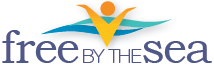  Residential Program Schedule     FEMALES                                          Residential Program Schedule     FEMALES                                          Residential Program Schedule     FEMALES                                          Residential Program Schedule     FEMALES                                          Residential Program Schedule     FEMALES                                          Residential Program Schedule     FEMALES                                         SUNDAYMONDAYTUESDAYWEDNESDAYTHURSDAYFRIDAYSATURDAY M O R N I N GWake Up7:00amWake Up7:00amWake Up7:00amWake Up7:00amWake Up7:00amWake Up7:00amWake Up7:00am M O R N I N GDaily Reflections/ GoalsPeer LedRoom 208 7:30am (Optional)Daily Reflections / GoalsPeer LedRoom 2087:15-7:30amDaily Reflections / GoalsPeer LedRoom 2087:15-7:30amDaily Reflections / GoalsPeer LedRoom 2087:15-7:30amDaily Reflections / GoalsPeer LedRoom 2087:15-7:30amDaily Reflections / GoalsPeer LedRoom 2087:15-7:30amDaily Reflections / GoalsPeer LedRoom 208 7:15-7:30am (Optional) M O R N I N GBreakfast      Meds8:00am       8:00 amBreakfast    Meds8:00am       8:00amBreakfast    Meds8:00am     8:00amBreakfast       Meds8:00am           8:00amBreakfast     Meds8:00am        8:00amBreakfast     Meds8:00am        8:00amBreakfast        Meds8:30 am           8:00am M O R N I N GOnline ChurchRoom 2089:30-10:30am(Optional)Zoom Dual Diagnosis AnonymousMed Room10:00-11:00am(Optional)Seeking SafetyKenVista9:00-10:00amMindfulness LisaVista9:00-10:00amMindfulness LisaVista9:00-10:00amRelapse PreventionRonnieVista9:00-10:00amFamily EducationJenVista9:00-10:00amVirtual NA MeetingRoom 2089:00-10:00am M O R N I N GStep WorkCallieVista10:30-11:30amSpiritualityCallieVista10:30-11:30amMental HealthJanVista10;30-11:30amArt TherapySabrinaVista10:30-11:30amTED TalkCallieVista10:30-11:30amHealth & WellnessSabrinaVista10:30-11:30amSelf Care10:30-11:30am A F T E R N O O N Lunch          Meds11:30am      12:00pmLunch          Meds11:30am    12:00pmLunch        Meds11:30am   12:00pmLunch         Meds11:30am     12:00pmLunch         Meds11:30am    12:00pmLunch       Meds11:30am   12:00pmLunch          Meds11:30am     12:00pm A F T E R N O O N Relapse PreventionRonnieVista1:00-2:30pmCBTCallieVista1:00-2:00pmRecreational Activity(to be announced)1:00-4:30PM CBTCallieVista1:00-2:00pmRelapse PreventionRonnieVista1:00-2:00pmAnger ManagementAliahVista1:00-2:00pmMedicine Wheel & 12-StepJenVista1:00-3:00pm A F T E R N O O N SUD EducationRonnieVista3:00-4:00pmProcess GroupsLisaRoom 1092:15-4:15pnRecreational Activity(to be announced)1:00-4:30PM Process GroupsLisaRoom 1092:15-4:15pmProcess GroupsLisaRoom 1092:15-4:15pmProcess GroupsLisaRoom 1092:15-4:15pmStepwork/HomeworkRoom 2083:30-4:30pm E V E N I N G  Dinner           Meds5:00pm          4:30pmDinner           Meds5:00pm           4:30PmDinner          Meds5:00pm         4:30PmDinner             Meds5:00pm           4:30PmDinner         Meds5:00pm         4:30PmDinner           Meds5:00pm           4:30PmDinner           Meds5:00pm           4:30Pm E V E N I N G ACOAPeer LedRoom 2086:00-7:00pmZoom Refuge Recovery MeetingRoom 2087:00-8:30pmORZoom AA MeetingMed Room7:30-8:30pmYogaSabrinaVista6:15-7:00pm(Optional)Twelve Step RecoveryJeffVista7:15-8:15pmRed Road MeetingPeer LedVista6:30-7:30pmORCelebrate RecoveryDebbieRoom 2086:30-7:30pmYogaSabrinaVista6:15-7:00pm(Optional)ORStep Work & SponsorshipAlRoom 1066:00-7:00pm Zoom AA MeetingMed Room7:30-8:30pmSpeaker MeetingAnonymousVista6:30-7:30pm E V E N I N G Self-Care7:30-9:00pmStep work/HomeworkRoom 2088:30-9:00pmStep work/HomeworkRoom 2088:15-9:00pmStep work/HomeworkRoom 2088:00-9:00pmStep work/HomeworkRoom 2088:00-9:00pmStep work/HomeworkRoom 2088:30-9:00pmRecreational Movie or gamesRoom 2087:30pm E V E N I N G Meds8:30-10:00 pmMeds8:30-10:00 pmMeds8:30-10:00 pmMeds8:30-10:00 pmMeds8:30-10:00 pmMeds8:30-10:00 pmMeds8:30-10:00 pm E V E N I N G Quiet TimeIn Room10:00pmQuiet TimeIn Room10:00pmQuiet TimeIn Room10:00pmQuiet timeIn Room10:00pmQuiet timeIn Room10:00pmQuiet time                  In Room10:00pmQuiet timeIn Room10:00pm E V E N I N G Lights Out11:00pmLights Out11:00pmLights Out11:00pmLights Out11:00pmLights Out11:00pmLights Out11:00pmLights Out11:00pm